ГЛАВАМ АДМИНИСТРАЦИЙ МУНИЦИПАЛЬНЫХ РАЙОНОВ И МЭРАМ ГОРОДСКИХ ОКРУГОВ ЧЕЧЕНСКОЙ РЕСПУБЛИКИУправление Федеральной службы государственной регистрации, кадастра и картографии по Чеченской Республике просит Вас рассмотреть вопрос о публикации в средствах массовой информации периодическом издании (районная газета) статью посвященную изменениям в учетно-регистрационной системе, а также на сайте администрации.О проведенной публикации просим сообщить с указанием ссылки в срок до 01.10.2023г.Приложение: на 1 листе.С уважением,	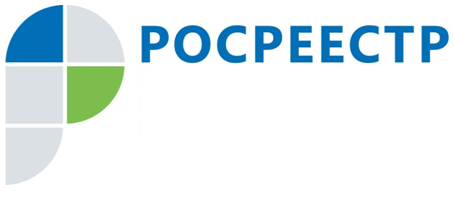 #РосреестрФакты о государственном земельном контроле (надзоре)В соответствии с Положением о государственном земельном контроле (надзоре), утвержденным постановлением Правительства Российской Федерации от 30 июня 2021 г. № 1081 «О федеральном государственном земельном контроле (надзоре), Росреестр наделен полномочиями по осуществлению федерального государственного земельного контроля (надзора).Так Управление Росреестра по Чеченской Республике осуществляет государственный земельный надзор за соблюдением:а) обязательных требований о недопущении самовольного занятия земель, земельного участка или части земельного участка, в том числе использования земель, земельного участка или части земельного участка, лицом, не имеющим предусмотренных законодательством прав на них;б) обязательных требований об использовании земельных участков по целевому назначению в соответствии с их принадлежностью к той или иной категории земель и (или) разрешенным использованием;в) обязательных требований, связанных с обязательным использованием земель, предназначенных для жилищного или иного строительства, садоводства, огородничества и личного подсобного хозяйства, в указанных целях в течение установленного срока;г) органами государственной власти и органами местного самоуправления требований земельного законодательства при предоставлении земель, земельных участков, находящихся в государственной и муниципальной собственности;д) обязательных требований, связанных с обязанностью по приведению земель в состояние, пригодное для использования по целевому назначению;е) исполнения предписаний об устранении нарушений обязательных требований, выданных должностными лицами Федеральной службы государственной регистрации, кадастра и картографии (ее территориальных органов) в пределах их компетенции.Заместитель руководителя Управления Росреестра по Чеченской РеспубликеА.Л. ШаиповФЕДЕРАЛЬНАЯ СЛУЖБА ГОСУДАРСТВЕННОЙ РЕГИСТРАЦИИ, КАДАСТРА И КАРТОГРАФИИ(РОСРЕЕСТР)Управление Федеральной службы государственной регистрации, кадастра и картографии по Чеченской Республике (Управление Росреестра по Чеченской Республике)ЗАМЕСТИТЕЛЬ РУКОВОДИТЕЛЯул. Моздокская, 35, г. Грозный, 364020                                     тел.: (8712) 22-31-29, факс: (8712) 22-22-89e-mail.: 20_upr@rosreestr.ru, http://www.rosreestr.gov.ru                              А.Л. Шаипов